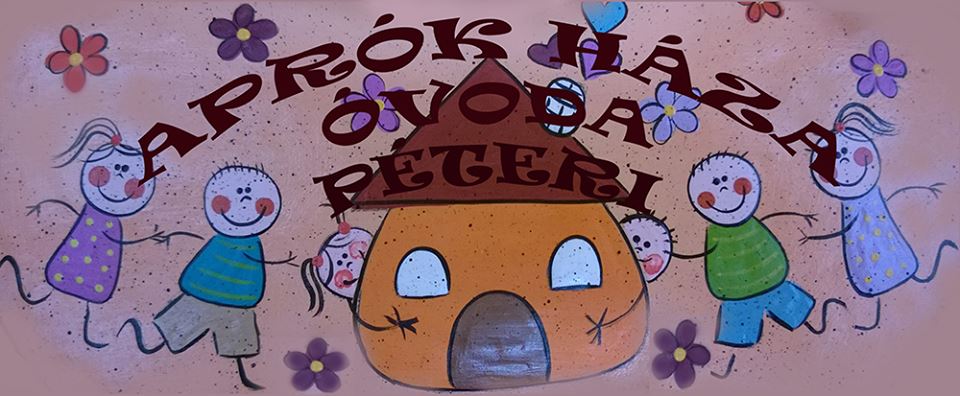          Különös közzétételi lista 2016-2017. nevelési évA kormány 229/2012 (VIII. 28.) kormányrendelete a nemzeti köznevelésről szóló törvény végrehajtásáról 23.§-a értelmében az alábbi adatokat tesszük közzé: 1. Óvodapedagógusok száma:2. Dajkák száma: 3 fő3. Pedagógiai asszisztensek száma: 1 fő 4. Óvodai csoportok száma 2016/2017Az óvodai nevelési év rendje:A nevelési év: 2016.09.01-2017.08.31-ig tart.A nevelési-oktatási intézmény nyitva tartásának rendje:Az óvoda 5 napos munkarenddel működik: hétfőtől-péntekig. Nyitva tartás: 6:00-18:00 óráigNevelés nélküli munkanapok ütemezése (tervezett)2016. október 15. 2016. december 16. 2017. április  2017. június 2017. augusztus A felvételi lehetőségről szóló tájékoztató:Az óvodai felvétel, átvétel jelentkezés alapján történik (Nkt. 49.§(1)).Óvodánk a gyermek három éves korától a tankötelezettség kezdetéig felveheti a jelentkező gyermekeket, a fenntartó által engedélyezett maximális gyereklétszámig. Az óvodai felvételről, átvételről az óvoda vezetője dönt. Amennyiben az óvodába jelentkezők száma meghaladja a felvehető gyermekek számát, az óvodavezetőkből  és a fenntartó képviselőiből létrehozott bizottság tesz javaslatot a felvételre. Az ötödik életévét betöltött gyermeket a körzetes óvoda év közben is köteles felvenni.Az alapító okirat szerint: 85 főA beiratkozásra meghatározott idő:A fenntartó az óvodai beiratkozás idejéről közleményt, vagy hirdetményt tesz közzé a helyben szokásos módon, a beiratkozás első határnapját megelőzően legalább 30 nappal. Jelentkezési lapot kell kitölteni a szülőknek.Az intézményben fizetendő térítési díj:Az étkezési térítési díjból kedvezmény illeti meg, ingyenesen étkezhetnek:a rendszeres gyermekvédelmi kedvezményben részesülő gyermekektartósan beteg vagy fogyatékossággal élő gyermekekazok az egészséges gyermekek, akiknek a családban nevelkedő testvére – függetlenül az életkorától – tartósan beteg vagy fogyatékosakiknek a családjában három vagy több gyermeket nevelnekakiknek a nevelésbe vett vételét rendelte el a gyámhatóságakiknek a családjában az egy főre jutó havi jövedelem nem haladja meg a kötelező legkisebb munkabér, személyi jövedelemadóval, munkavállalói, egészségbiztosítási és nyugdíjjárulékkal csökkentett, azaz nettó összegének 130%-átAz intézmény működésével kapcsolatos dokumentumok:Szervezeti és Működési SzabályzatPedagógiai ProgramHázirendÉves munkatervA dokumentációknak intézményünk vezetői irodájában és a honlapunkon biztosítunk nyilvánosságot.A Házirend egy példánya - minden szülő számára e-mailben elküldésre kerül, melynek elolvasását aláírásával igazolja.Ünnepek, megemlékezések rendje:Az óvoda SZMSZ és pedagógiai programjában meghatározottak szerint.Az óvoda megnevezéseAprók Háza ÓvodaAz óvoda címe, székhelye, megnevezése, elérhetősége2209. Péteri Petőfi S.u.60.Tel:06/29/314-046Óvodavezető: Rab JánosnéE-mail: ovoda@peteri.huAlapító okirat számaOM azonosító201697ebbőlFelsőfokú végzettséggel rendelkezik7főebbőlSzakvizsgázott (fejlesztő óvodapedagógus, közoktatásvezető)1 főebbőlVezető óvodapedagógus1 főebből Gyógypedagógus (tanulásban akadályozottak szakos)1 főebbőldajka végzettséggel rendelkezik3 főKatica csoport20  főPillangó csoport26 főMaci csoport26 fő